Конспект занятия  « Моя малая Родина», средняя группа«Любовь к родному краю, родной культуре, родной речи начинается с малого – с любви к своей семье, к своему жилищу, к своему детскому саду. Постепенно расширяясь, эта любовь переходит в любовь к Родине, её истории, прошлому и настоящему, ко всему человечеству»Д.С.ЛихачёвПояснительная запискаМетодическая разработка конспекта НОД для детей среднего дошкольного возраста. НОД проходит в форме занятия – экскурсии.Тема: «Моя малая Родина». Возраст детей: 4-5 лет.Актуальность:Нравственно-патриотическое воспитание ребенка – сложный педагогический процесс. Фундаментом патриотизма по праву рассматривается целенаправленное ознакомление детей с родным краем.  В основе его лежит развитие нравственных чувств и чтобы слова «Я люблю свою Родину» не превращались в пустой звук, важно, чтобы яркий образ Родины возник уже у дошкольников. Любовь к Отчизне начинается с любви к своей малой родине-месту, где родился человек. Дошкольное детство можно назвать порой ежедневных открытий. Взрослым следует дарить детям радость этих открытий, наполнив их идеологическим и воспитательным содержанием, которые должны способствовать формированию нравственных основ и чувств патриотизма. Раздвигая горизонты познаваемого детьми, мы зароняем в их сердцах  искорку любви к родному краю, к Родине. Представленный конспект является авторской разработкой, построенный в соответствии с педагогическими принципами:-принцип непрерывности (занятие было построено на основе предыдущих совместных действий воспитателя и детей).-принцип доступности (соответствует возрастным особенностям детей)-принцип активности (поддерживается мотивация и интерес к теме занятия)-принцип психологической комфортности.Интеграция образовательных областей:Речевое развитие.Физическое развитие.Социально-коммуникативное развитие.Цель: Воспитывать любовь к родному краю, вызвать у детей чувство гордости за свою деревню;  познакомить детей с достопримечательностями деревни, обогащать словарный запас детей.Задачи:1.Закрепить название родной деревни;2.Познакомить с достопримечательностями деревни;   3. Научить узнавать на фото знакомые объекты, запоминать  их название;4.Развивать познавательную активность детей, любознательность, наблюдательность.5.Воспитывать любовь к родной деревне, интерес и доброжелательное отношение к жителям деревни.Оборудование: конверт с письмом, фотографии деревни, мольберты, игрушка сердечко.Методические приёмы: Наглядные (фотоматериал, письмо)Словесные (беседа о Родине, художественное слово, дидактическая игра) Предварительная работа: беседа о деревне,  чтение  книг и рассматривание иллюстраций о деревне, чтение и разучивание  стихов о Родине.Словарная работа: Дом - усадьба, художник, Ильинский дом культуры, памятник, экскурсовод, фото - выставка, посетители, кедровый сад.Технологическая карта занятияТема занятия: « Моя малая родина»Место проведения: групповая комнатаВремя проведения: 9.00-9.20Возраст детей: средняя группа(4-5 лет)Занятие провела: Воспитатель детского сада « Светлячок» Суханова Марина Николаевна.Ход занятия: Организационный моментСтук в дверь, входит Мальвина.Воспитатель: Здравствуй Мальвина!Мальвина: Здравствуйте ребята!Дети здороваются с Мальвиной.Мальвина: Ребята, я живу на берегу Тихого пруда. В этом пруду живёт черепаха Тартилла, она вам написала письмо, а я вам его принесла (отдаёт письмо воспитателю).Воспитатель:  Ребята, давайте посмотрим, что же прислала нам черепаха Тартилла ( воспитатель достаёт письмо и читает ).                       Здравствуйте дети!Пишет вам черепаха Тартилла . Я живу в тихом, заросшем тиной пруду на опушке леса. Ребята, я так долго живу на свете, что забыла, как называется мой пруд. А Вы знаете, как называется ваша деревня? Расскажите мне, пожалуйста, о своей деревне. Я очень многое хочу о Вас узнать. Давайте с Вами будем дружить и переписываться.                                                                                  Черепаха Тартилла.- Грустное письмо, да дети? Поможем черепахе? Расскажем о своей деревне  и покажем Мальвине, а она потом расскажет Тартилле всё, о чём узнает от нас. Расскажешь Мальвина?(Мальвина соглашается).  Воспитатель: Ребята, мы с вами живем в самой большой и прекрасной стране на Земле! И вы все уже знаете, как она называется. У нашей страны  красивое имя - Россия. В нашей стране много всего самого удивительного: необыкновенно красивая природа, красивые города, замечательные  люди. Россия - наша Родина. Но у каждого из нас есть малая Родина. На большой карте Архангельской области есть маленькая точка с названием, прочитав которое, мы чувствуем необыкновенную теплоту и волнение. Это наша родная деревня Ершевская – любимая нами с самого детства, это наша родная земля. Наша малая родина!Воспитатель: Давайте послушаем стихотворение, которое нам расскажет Даша (стихотворение Татьяны Боковой «Малая Родина») Малая Родина –Островок земли.Под окном смородина,Вишни расцвели,Яблоня кудрявая,А под ней скамья.Ласковая Родина малая моя!Воспитатель:  Ребята, сегодня в нашем детском саду открылась фото – выставка о  нашей малой родине. Посетим её?Дети: да.Воспитатель:  Предлагаю вам быть посетителями этой выставки, а я буду экскурсоводом. Экскурсовод,  это такой человек, который работает в музеях, на выставках и рассказывает посетителям всё о картинах, фотографиях, экспонатах. Согласны?  Физминутка: Дети встают в круг. Хором произносят слова, сопровождая их движениями.По деревне мы идем (маршируют)Звонко песенку поем (хлопают в ладоши)Мы по улице шагаем (маршируют)Ноги ровно поднимаем (маршируют, вытягивая носочки)Делай шаг – раз, дваВзмах руками – три, четыреПовернулась голова (поворачивают голову вправо)Руки вверх и ноги ширеПрыгнем вместе высокоИ побегаем легко (бег на месте).Воспитатель: А теперь, чтобы оказаться на этой фото - выставке надо закрыть глазки и произнести слова: « Повертелись, покружились и на выставке мы очутились» Открываем глаза и подходим к мольберту.Воспитатель: Как вы думайте ребята, что это за здание?Дети: Дом культуры.Воспитатель:  На этом фото изображён  Ильинский дом культуры, здесь проходят разнообразные концерты, спектакли, театральные представления. Проводят много разных мероприятий для детей и взрослых.(фото)Воспитатель: Это фотография памятника воинам Великой Отечественной Войны. Это памятник солдатам, погибшим на войне. Каждый год 9 мая  здесь проводится митинг, посвященный  Победе  Великой Отечественной войне, после митинга жители и гости деревни возлагают к памятнику  цветы и венки.(фото)Воспитатель: А теперь посмотрите сюда, что это за здание? Что вы можете о нем рассказать?  (ответы детей) (фото)Дети:  Это наш любимый детский сад «Светлячок». Здесь мы играем танцуем и поем. В детском саду у нас много друзей.Воспитатель: А это здание вам знакомо?(фото)Дети: Да, это Евдская школа. Воспитатель: Что вы о ней знаете?Дети: Здесь учатся дети. И когда мы  вырастем, тоже пойдем  в школу.Воспитатель: А еще ребята, возле школы есть  кедровый сад. В нем растут красивые, высокие кедры,  которые посадили ученики,  учившиеся ранее в нашей школе. (фото)Воспитатель: Ребята, а это что за красивый дом,  вы знаете? (фото)Дети: Это Дом - усадьба художника Александра Алексеевича Борисова.Воспитатель: Правильно ребята, это дом, где жил великий художник Борисов. Здесь он рисовал очень красивые картины, которые знамениты во всей нашей стране. На этих картинах он изображал красоту наших северных просторов – льды,  снега, айсберги. Его называли  «художник вечных льдов». (фото)А теперь в его дом  ходят дети и тоже учатся рисовать. Воспитатель: Сейчас мы с вами немного поиграем,  вставайте в круг. Игра называется  « Передай сердечко и скажи словечко». (Ребёнок рассказывает, за что он любит свою деревню и передаёт  игрушку- сердечко следующему ребёнку).1-й ребёнок: Я люблю свою деревню, потому что она красивая.2-й ребёнок: Я люблю свою деревню, потому что здесь много моих друзей.3-й ребёнок: Я люблю свою деревню, потому что она уютная и т.дВоспитатель: Ну вот и закончилась наша экскурсия, вам ребята понравилось? А тебе, Мальвина?  Ребята, а давайте фотографии нашей деревни отправим  черепахе Тартилле, пусть она посмотрит, в какой красивой и чудесной деревне мы с вами живём, а Мальвина расскажет ей всё, что услышала на выставке. Расскажешь, Мальвина?(Воспитатель кладёт фотографии в конверт и отдаёт Мальвине).Воспитатель:  На конверте мы написали  адрес нашего детского сада, и теперь черепаха Тартилла  сможет переписываться с нами.(Мальвина прощается с детьми и уходит).Воспитатель: Повертелись, покружились и в детском саду мы очутились. (Дети садятся на стульчики).Воспитатель: Дети, вам понравилась экскурсия? О чем мы рассказывали Мальвине? А что нового вы узнали о своей деревне?  Как она называется?  А какая она? Вы любите свою деревню? А за что? (Дети отвечают на вопросы воспитателя)Заключение При разработке НОД были учтены программные задачи, поставленные с учетом ФГОС дошкольного образования, на основе примерной основной  общеобразовательной программы дошкольного воспитания  «От рождения до школы» под ред. Н.Е.Вераксы, Т.С.Комаровой, М.А.Васильевой.Данный конспект позволяет закрепить и уточнить знания воспитанников о своей малой Родине.  В результате занятия выполнены следующие задачи:- закреплены знания о малой Родине, её достопримечательностях, воспитанию нравственно-патриотических чувств за деревню, где они живут, за свою малую Родину. -воспитывала  любовь и бережное отношение к своей Родине.-развивала мышление и память, учила детей анализировать, делать обобщения.Задачи соответствуют теме занятия, возрасту детей и их индивидуальных особенностей. Занятие проходило в виде экскурсии на фото-выставку.Для того, чтобы  заинтересовать детей в начале занятия был использован сюрпризный момент. Во время занятия проводилась физминутка. В конце занятия итог подводился воспитателем при помощи детей. Мы убеждены, что проведение занятий на предложенную  тему формирует  патриотические чувства детей.  Для их  наилучшего  формирования  следует сделать акцент в первую очередь на воспитание любви к родному дому, к природе, и культуре малой Родины, познакомить с её историей и достопримечательностями.  Мы хотим, чтобы наши дети гордились своей малой Родиной. Литература1.Знакомим детей с малой Родиной, Н.Г.Пантелеева. М.: ТЦ Сфера, 2015.2.http://www.maam.ru/detskijsad/3.https://nsportal.ru/detskiy-sad4.http://www.uvat-solnishko.ruПриложениеИльинский дом культуры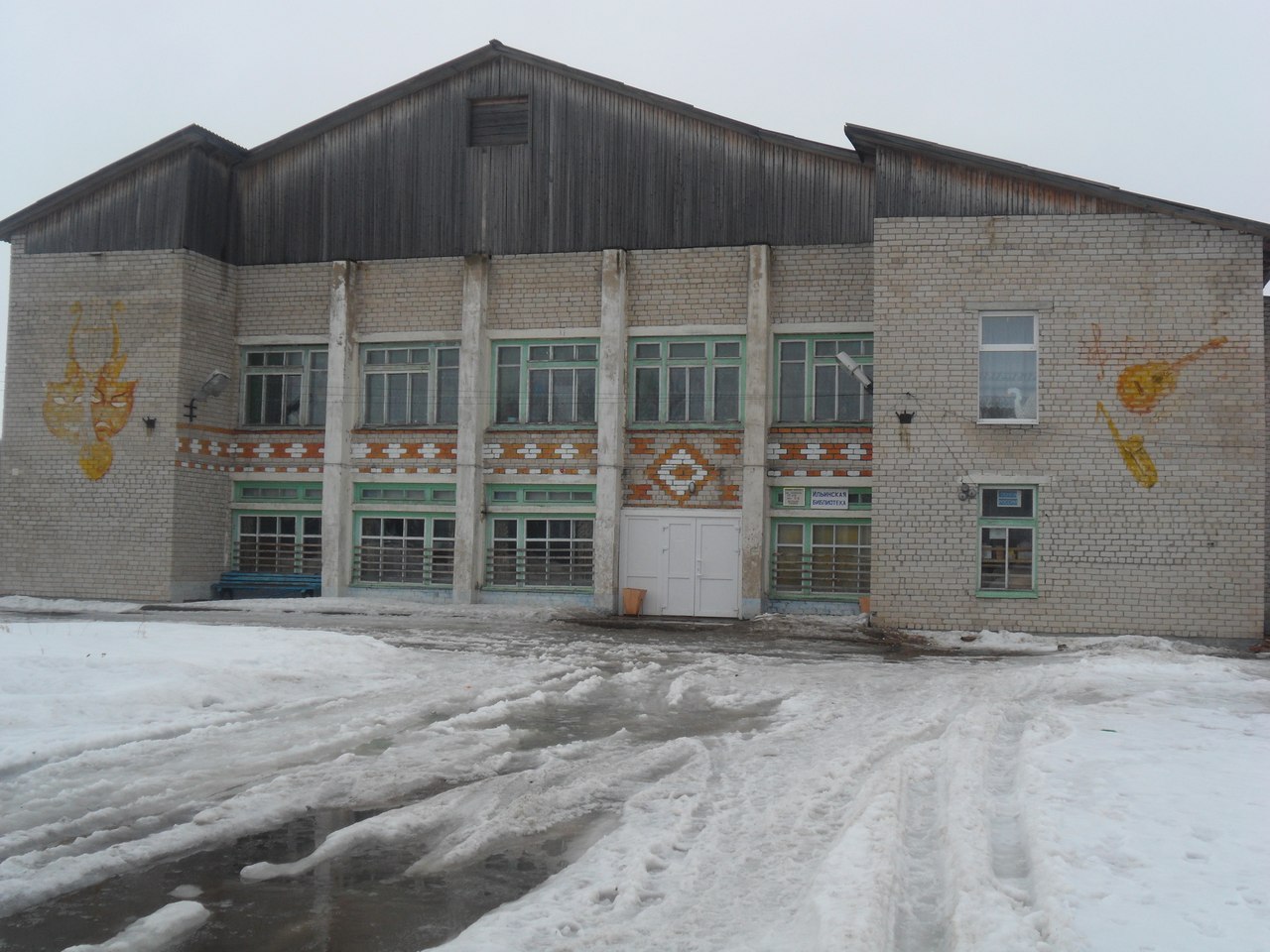 Памятник воинам ВОВ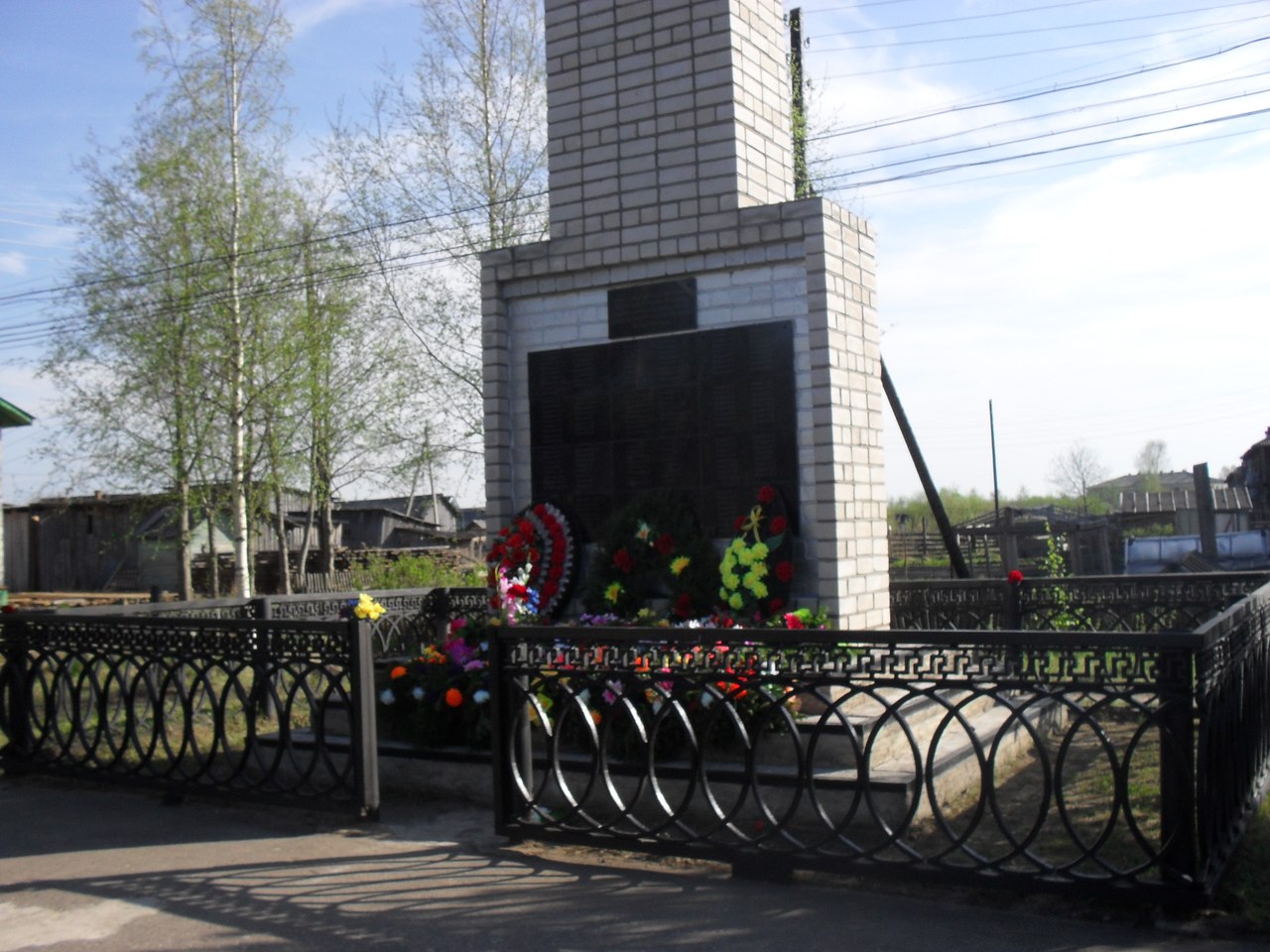 Детский сад «Светлячок»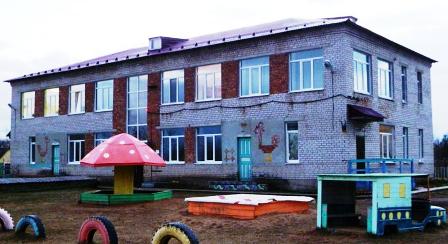 Кедровый сад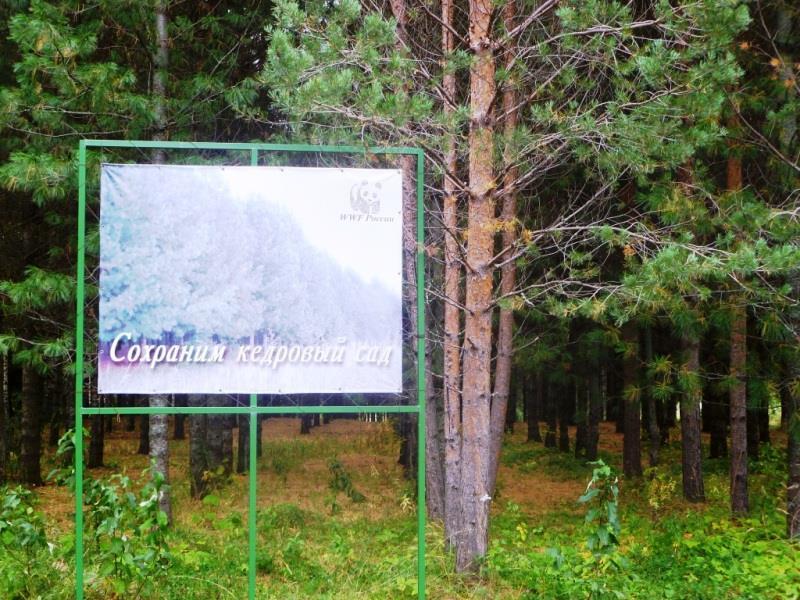 Кедровый сад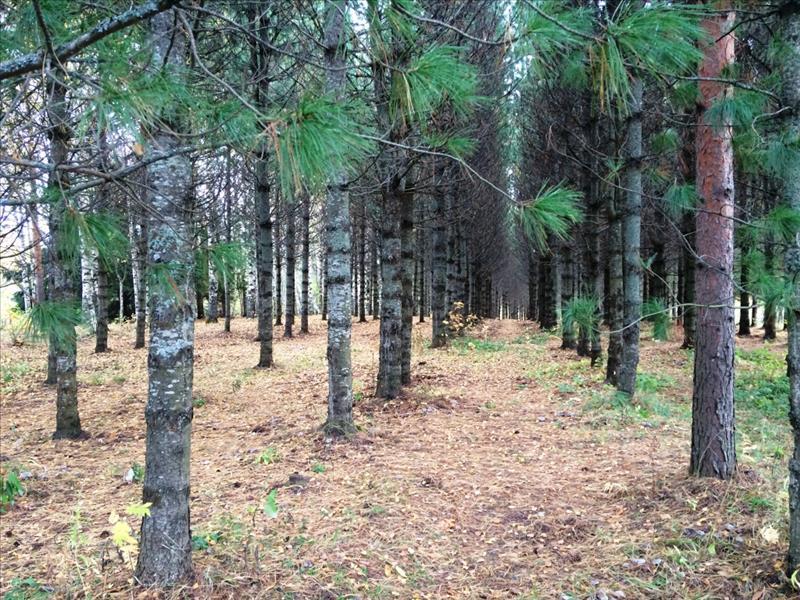 Евдская школа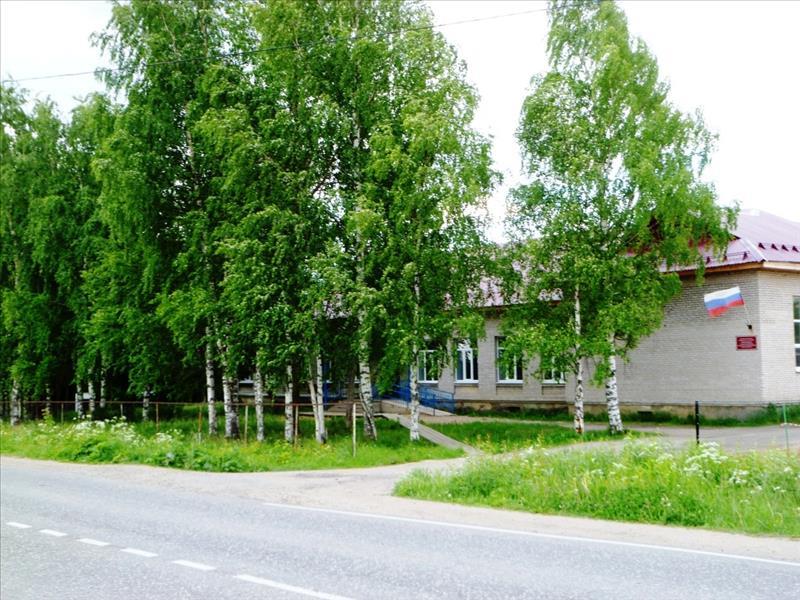 Художник А.А.Борисов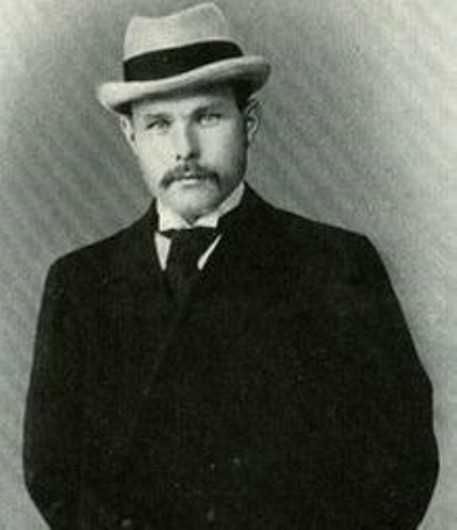 Дом-усадьба художника Борисова А.А.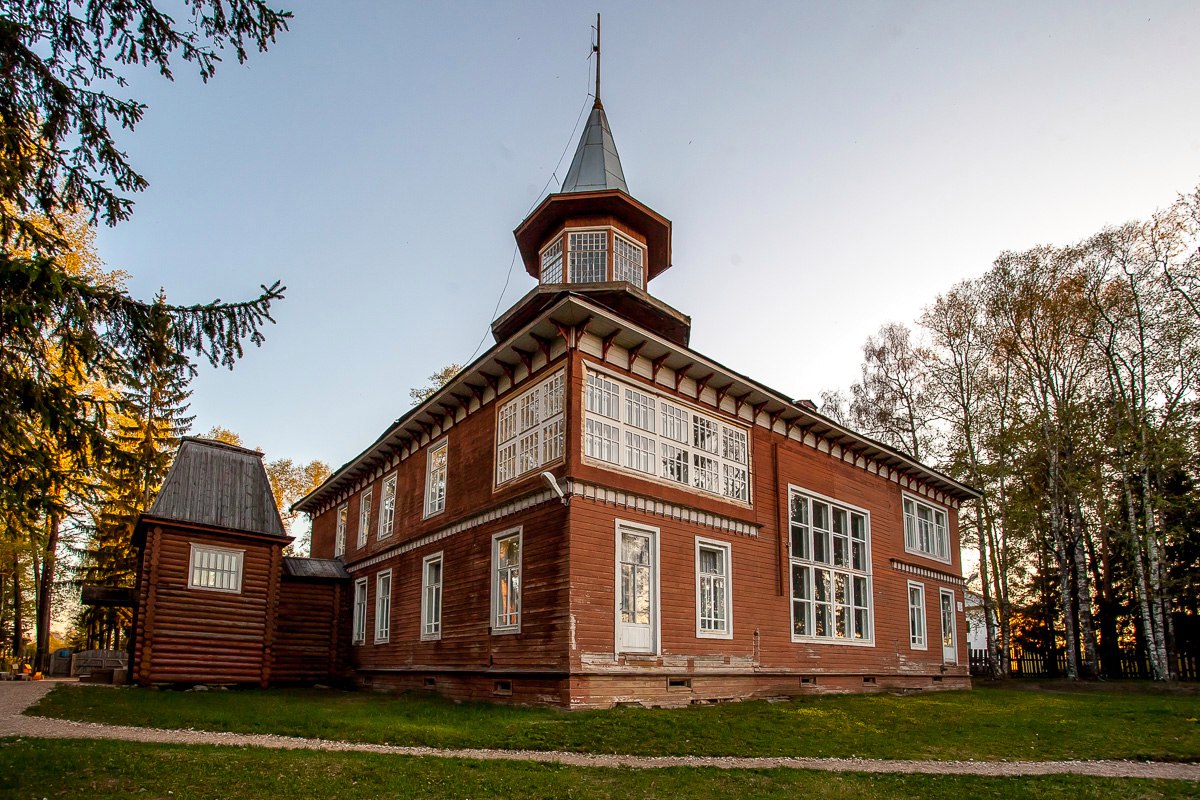 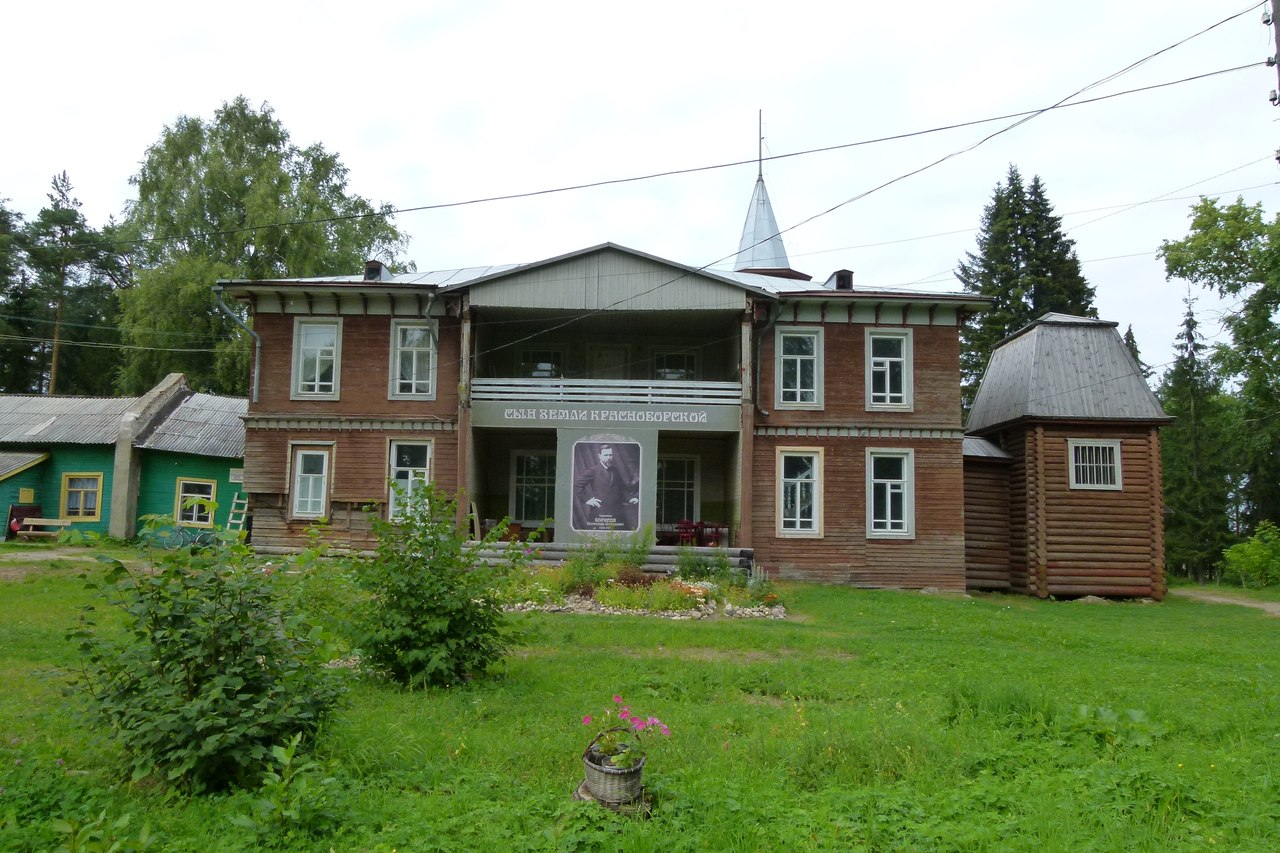 Картины художника Борисова А.А.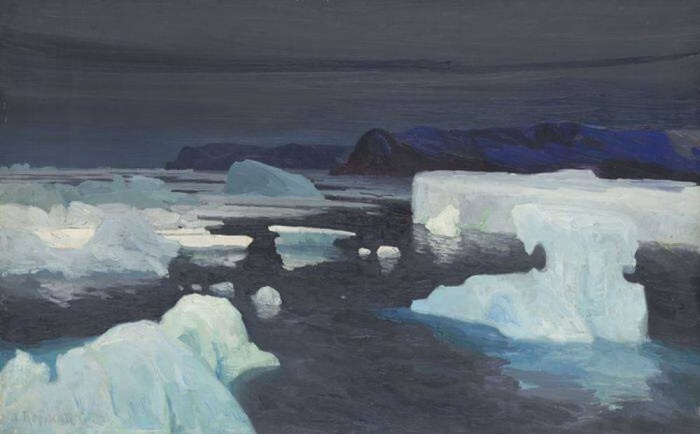 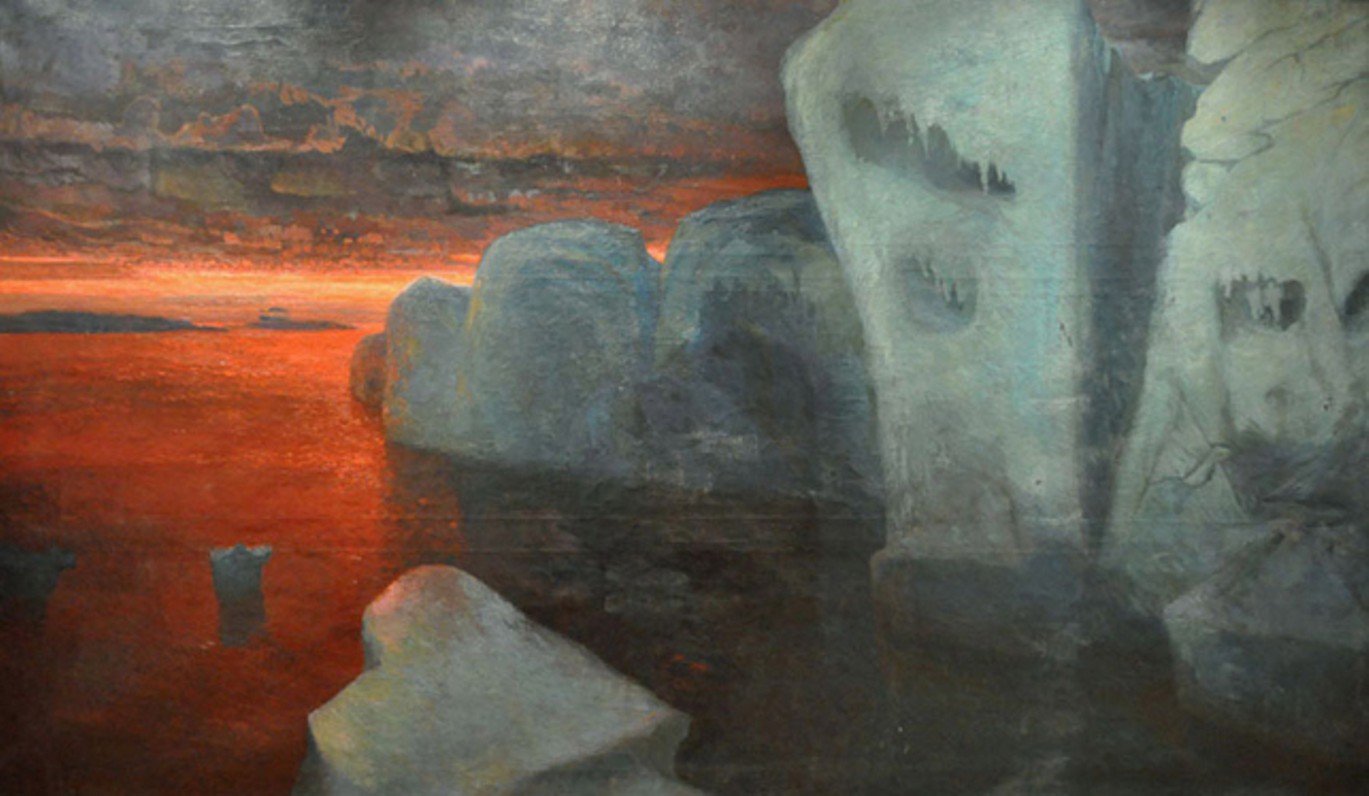 Мастерская художника Борисова А.А.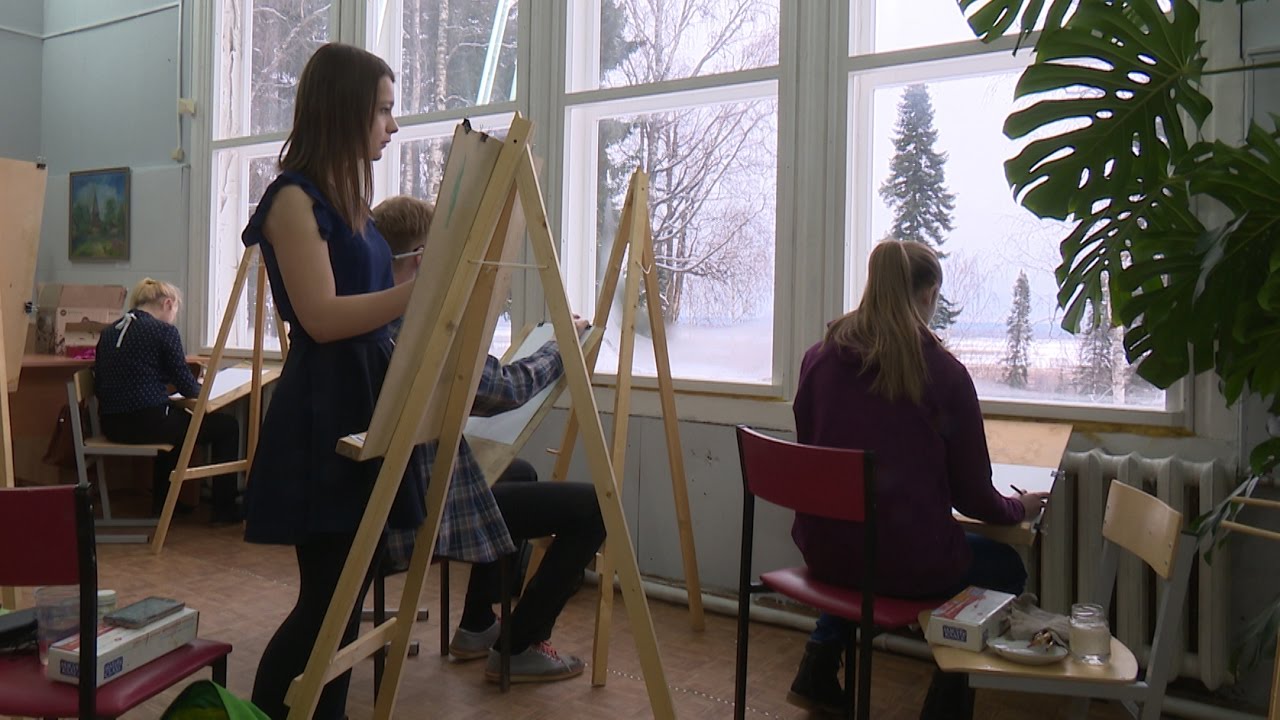 